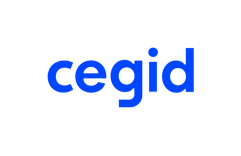 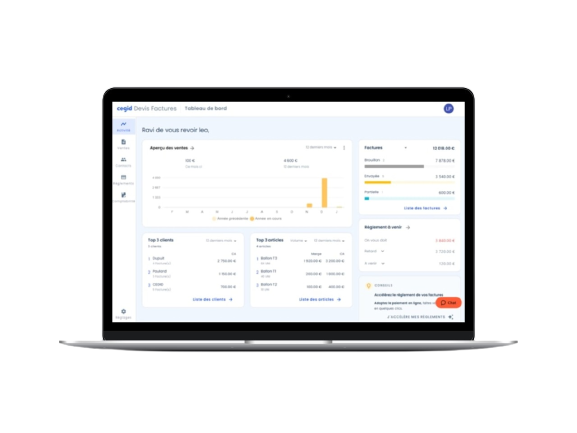 Cliquez sur lien ci-dessous pour essayer gratuitement Cegid Devis Factures : https://gestion.cegidlife.com/register/try-and-buy?ClientID=DevisFactTry&clientCtx=RPZ_DIGIT-SMB-DEVISFAC-TB-M%C2%A4ClientId_DevisFactTryMON ENTREPRISEDevisAdresseNuméro de client :Code postale - VilleNuméro de devis :TéléphoneDate de devis :EmailDate de livraison :Site webÉchéance de paiement :Facturé à : AdresseCode postale villeTéléphoneEmailDESCRIPTIONQUANTITÉPRIX UNITAIRE HTPRIX TOTAL HT€0,00€0,00€0,00€0,00€0,00€0,00€0,00€0,00INSTRUCTIONS DE PAIEMENTSOUS-TOTAL :SOUS-TOTAL :€0,00Nom du compte : REMISE :REMISE :€0,00IBAN : SOUS-TOTAL MOINS LES REMISES :SOUS-TOTAL MOINS LES REMISES :€0,00BIC : TAUX DE TVA :TAUX DE TVA :20,00%REMARQUESTOTAL TTC :TOTAL TTC :€0,00Indiquez ici les conditions de paiement et les indemnités de retardSOMME FINALE À PAYER :SOMME FINALE À PAYER :€0,00Bon pour accord (signature et cachet de l’entreprise) Numéro SIRET | Code APE | Numéro TVA Intracommunitaire Numéro SIRET | Code APE | Numéro TVA Intracommunitaire Numéro SIRET | Code APE | Numéro TVA Intracommunitaire Numéro SIRET | Code APE | Numéro TVA Intracommunitaire Numéro SIRET | Code APE | Numéro TVA Intracommunitaire Numéro SIRET | Code APE | Numéro TVA Intracommunitaire Numéro SIRET | Code APE | Numéro TVA Intracommunitaire Numéro SIRET | Code APE | Numéro TVA Intracommunitaire Numéro SIRET | Code APE | Numéro TVA Intracommunitaire Numéro SIRET | Code APE | Numéro TVA Intracommunitaire Numéro SIRET | Code APE | Numéro TVA Intracommunitaire Numéro SIRET | Code APE | Numéro TVA Intracommunitaire